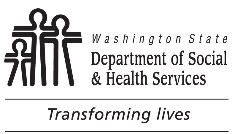 HEALTH HOMEGoal Setting and Action Planning WorksheetHEALTH HOMEGoal Setting and Action Planning Worksheet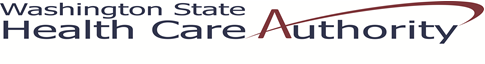 NAMENAMEDATEDATELong Term GoalLong Term GoalLong Term GoalLong Term GoalShort Term GoalShort Term GoalShort Term GoalShort Term GoalDescribe something you will do now to improve your health.Describe something you will do now to improve your health.Describe something you will do now to improve your health.Describe something you will do now to improve your health.Describe what you will doDescribe what you will doDescribe what you will doDescribe what you will do1.  What you’ll do:       	2.  Where you’ll do it:       	3.  The number of times each day / week:       	4.  How long will you commit to doing this:       	1.  What you’ll do:       	2.  Where you’ll do it:       	3.  The number of times each day / week:       	4.  How long will you commit to doing this:       	1.  What you’ll do:       	2.  Where you’ll do it:       	3.  The number of times each day / week:       	4.  How long will you commit to doing this:       	1.  What you’ll do:       	2.  Where you’ll do it:       	3.  The number of times each day / week:       	4.  How long will you commit to doing this:       	Possible barriers to your success:Possible barriers to your success:Possible barriers to your success:Possible barriers to your success:Plan to overcome the barriers:Plan to overcome the barriers:Plan to overcome the barriers:Plan to overcome the barriers:ConvictionConvictionConvictionConvictionHow important is it for you to work on the goal you identified above?  Check the box which best shows your response.Not at all convinced      1      2      3      4      5      6      7      8      9      10     Totally convincedHow important is it for you to work on the goal you identified above?  Check the box which best shows your response.Not at all convinced      1      2      3      4      5      6      7      8      9      10     Totally convincedHow important is it for you to work on the goal you identified above?  Check the box which best shows your response.Not at all convinced      1      2      3      4      5      6      7      8      9      10     Totally convincedHow important is it for you to work on the goal you identified above?  Check the box which best shows your response.Not at all convinced      1      2      3      4      5      6      7      8      9      10     Totally convincedConfidenceConfidenceConfidenceConfidenceHow confident are you that you will be successful in reaching the goal you identified above?  
Check the box which best shows your response.Not at all confident      1      2      3      4      5      6      7      8      9      10     Totally confidentHow confident are you that you will be successful in reaching the goal you identified above?  
Check the box which best shows your response.Not at all confident      1      2      3      4      5      6      7      8      9      10     Totally confidentHow confident are you that you will be successful in reaching the goal you identified above?  
Check the box which best shows your response.Not at all confident      1      2      3      4      5      6      7      8      9      10     Totally confidentHow confident are you that you will be successful in reaching the goal you identified above?  
Check the box which best shows your response.Not at all confident      1      2      3      4      5      6      7      8      9      10     Totally confidentReadinessReadinessReadinessReadinessHow ready are you to work on the goal you identified above?  Check the box which best shows your response.  Not at all ready:      1      2      3      4      5      6      7      8      9      10     Totally readyHow ready are you to work on the goal you identified above?  Check the box which best shows your response.  Not at all ready:      1      2      3      4      5      6      7      8      9      10     Totally readyHow ready are you to work on the goal you identified above?  Check the box which best shows your response.  Not at all ready:      1      2      3      4      5      6      7      8      9      10     Totally readyHow ready are you to work on the goal you identified above?  Check the box which best shows your response.  Not at all ready:      1      2      3      4      5      6      7      8      9      10     Totally readyPlan for follow-up:Plan for follow-up:Plan for follow-up:Plan for follow-up: